Цель:  Ознакомить учащихся с особенностями быта кубанских казаков. Провести работы по благоустройству территории школы-интерната.Задачи: Образовательные:- изучать культуру края, традиции казачества;- знакомить с элементами быта казаков;- закреплять умения учащихся выращивать рассаду цветочных культур для оформления цветников.Коррекционно-развивающие:- развивать память, сообщая интересные факты о быте и ремеслах предков.- развивать связную устную речь путем знакомства и запоминания слов на местном диалекте («балачка»)- развивать мелкую моторику путем создания элементов мелкого декора в технике папье-маше.Воспитательные:  - воспитывать нравственные качества, сохраняя память о своих предках.-прививать любовь к природе родного края.- воспитывать чувство прекрасного.Материалы и оборудование:  1)  для создания цветников и ухода за растениями – лопаты, грабли, тяпки, лейки, секатор, ведра; семена и рассада цветочных культур.2)  для обустройства кубанского уголка – лоза и колья для изготовления плетня и корзин; макет печи, макет колодца.3)  декор – материал для папье-маше, краски, кисти, лак .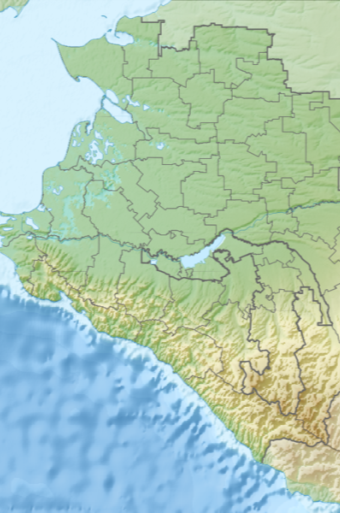     Есть на карте края    Станица  такая простая.    Рекой Сосыкой омывается,    Староминская называется.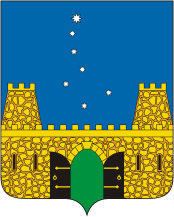 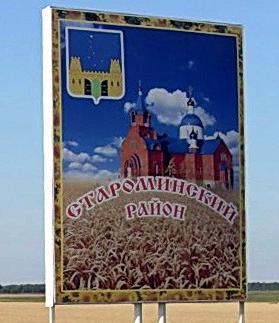 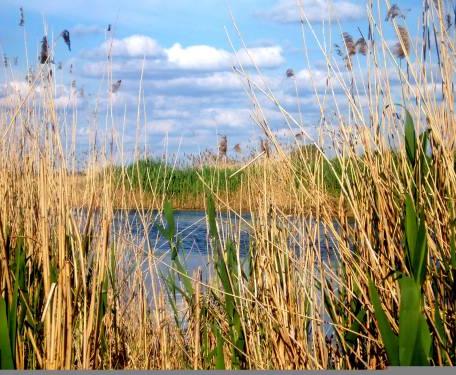 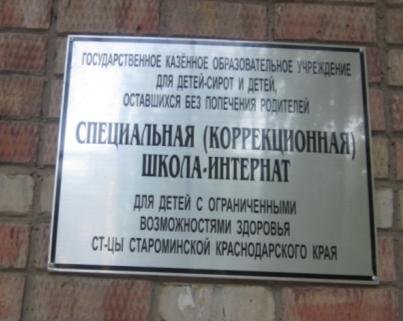 В той станице – интернат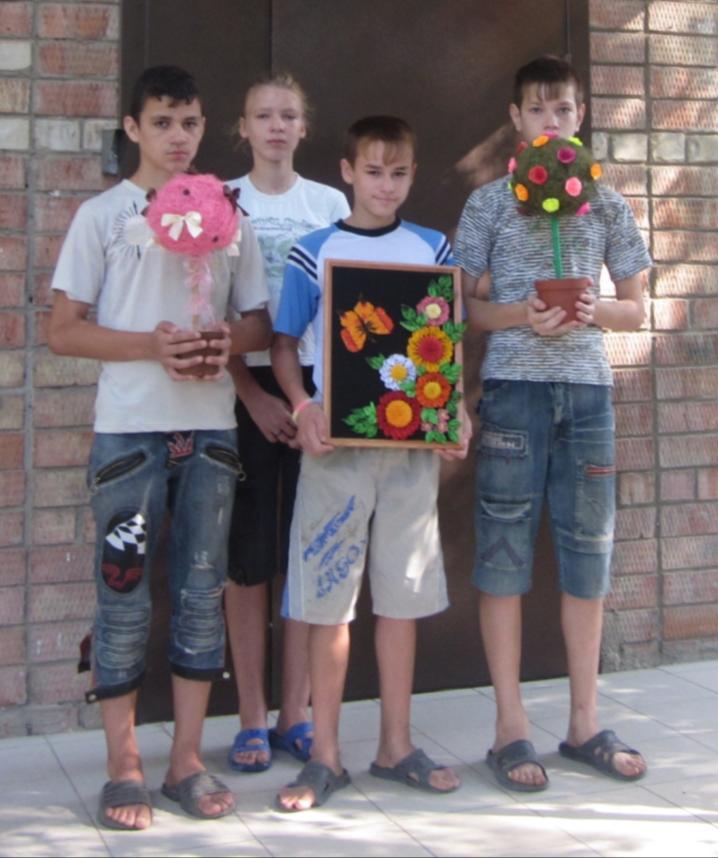 С целой сотнею ребят.Обо всем они сами заботятся,В гости к ним напроситься хочется.Приходите в гости к нам – Очень рады мы гостям.Красоту свою покажем, Обо всем мы Вам расскажем.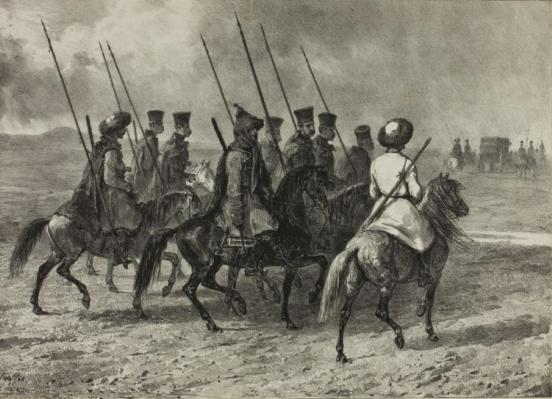 На Кубани мы живем,Быт казачий изучаем.Элементы стариныНа школьных клумбах применяем.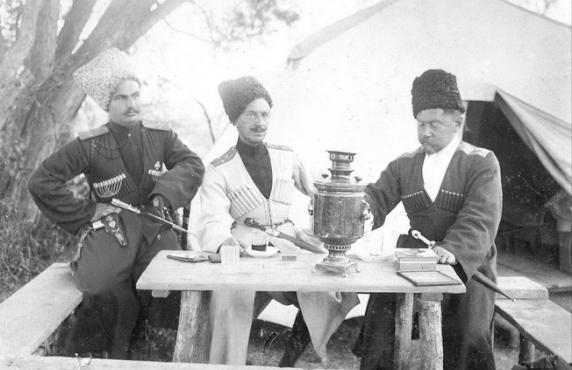 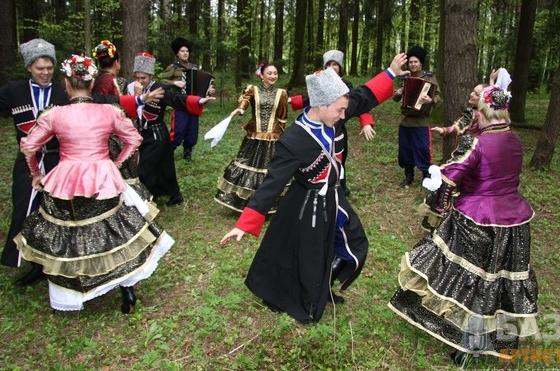 Кубанский уголок решили мы создатьНе в классе и не в коридоре школьном, -На улице – чтоб радовал он глазИ чтобы всем цветам рослось привольно.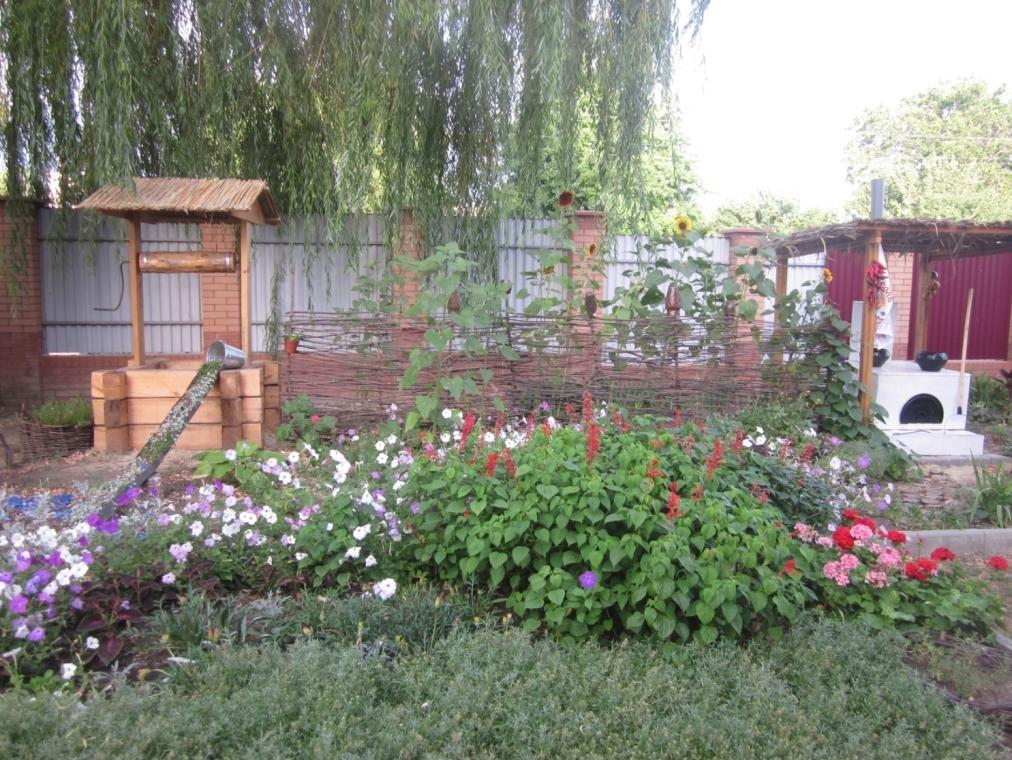 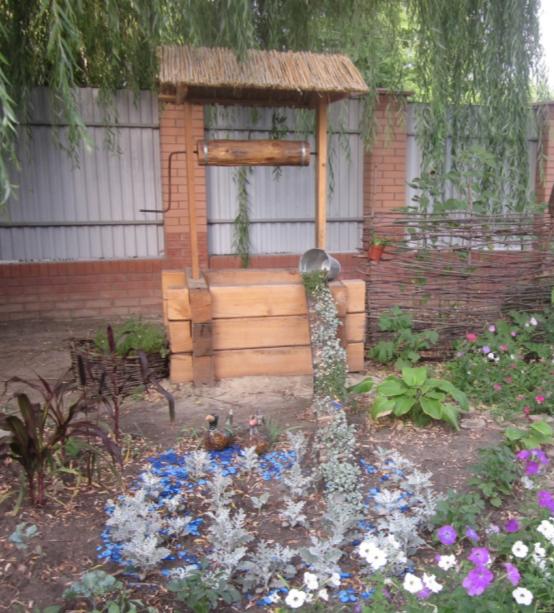 Там  скрыня1 есть под камышовой крышейС цыбаркой2, что уронена на срубИ с рымбою3. А в ней, наполненной землею,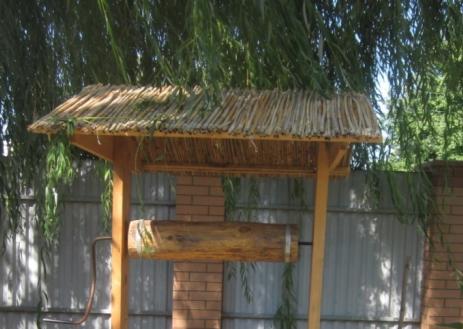 Дихондра серебристая растет.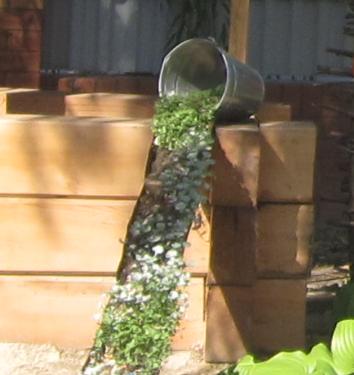 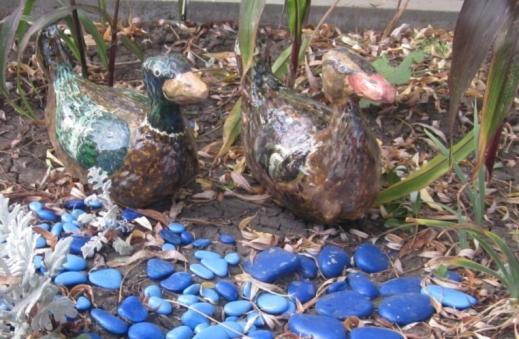 Есть лиска4. Её дети заплетали сами.На жердях  глэчики5 развесили сушить.Под ней – макитра6 с яркими цветами,На заднем плане сояшнык7 стоит.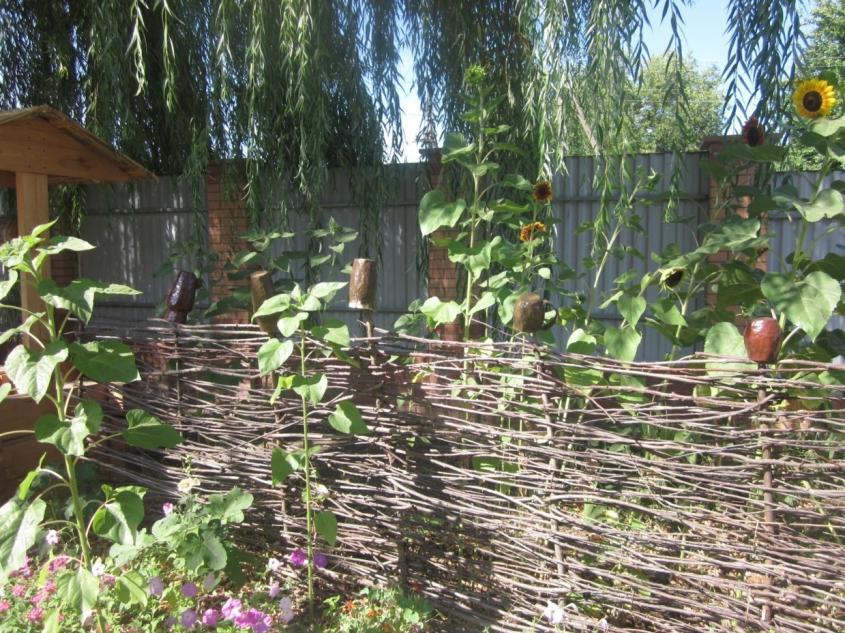 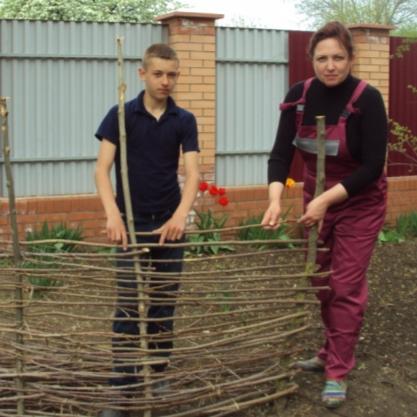 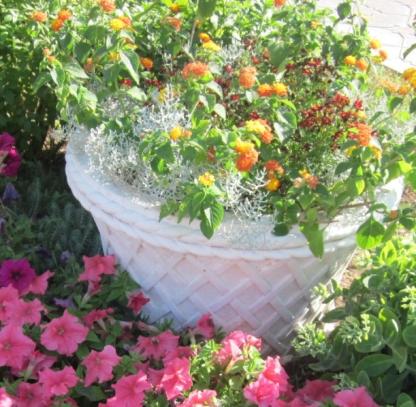 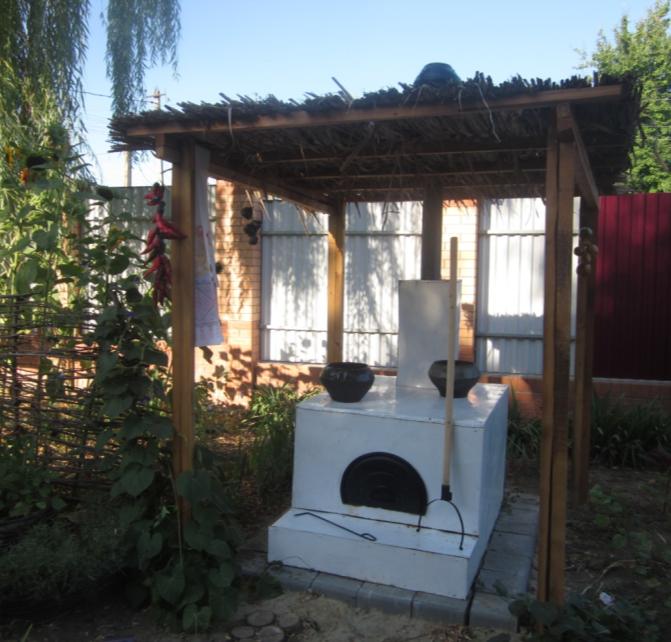 Навес на стойках… Белая кабыця8.Дымарь9 отменный, и рогач10, и кочерга.Казачки летом так готовили обеды.А на кабыце той – два чауна11.На тыблыку12 рушнык13 – казачка вышивала,Стежок к стежку узоры создавала.Здесь низки перца есть и чеснока,И на растопку есть обэрэмок14 хмыза15.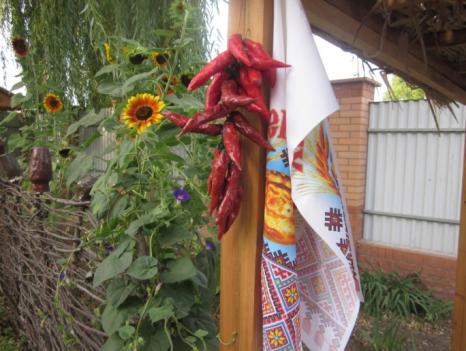 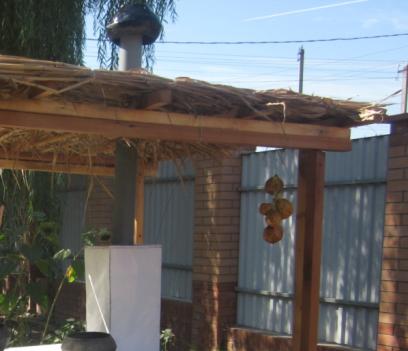 Традиции предков мы изучалиИ свой кубанский уголок создали, Воплотив историю в фигурки и цветы.Нигде не найдете такой красоты! 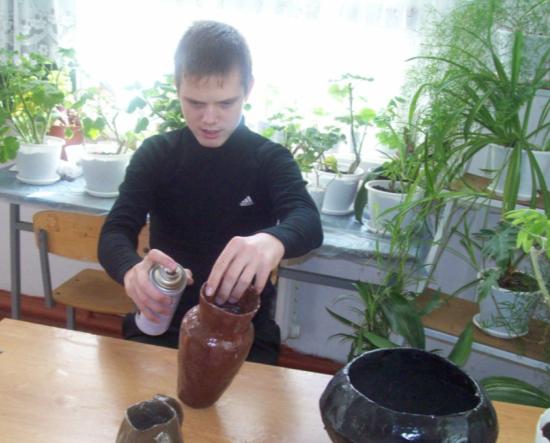 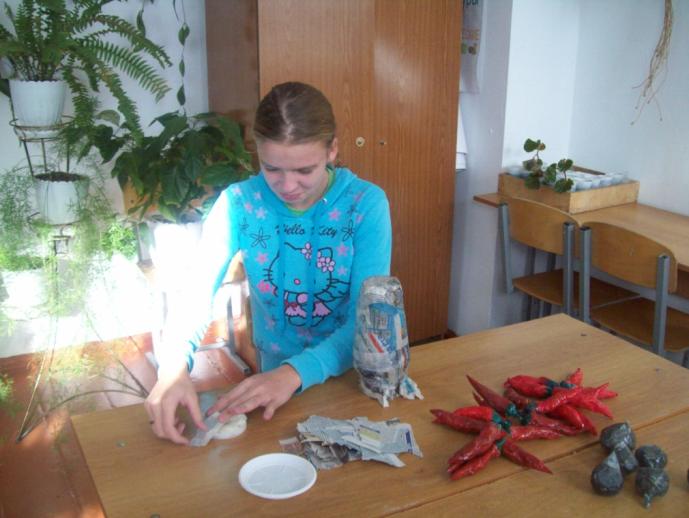 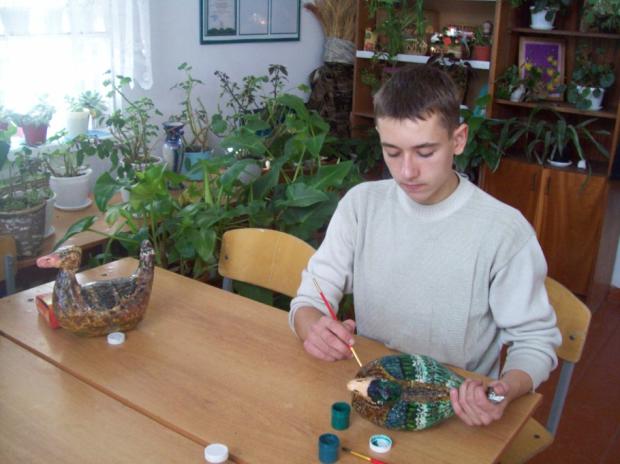 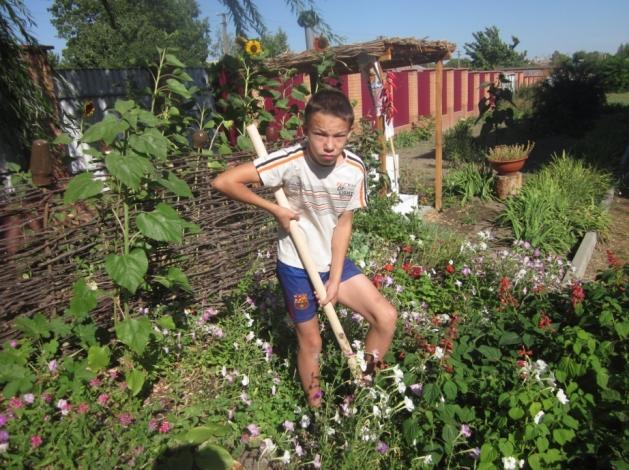 Мы копаем, полем, садим,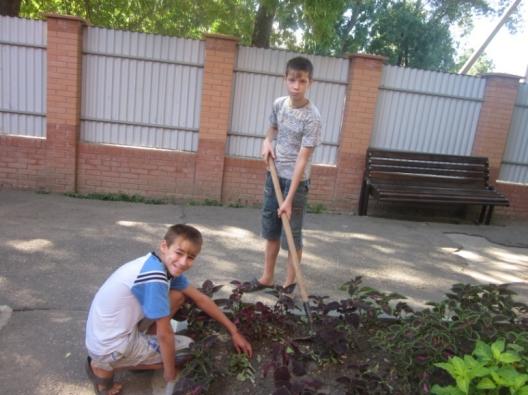 Школу нашу украшаем.Клумбы наши просто класс!Вам понравилось у нас?!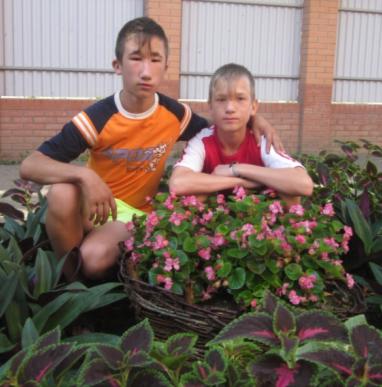 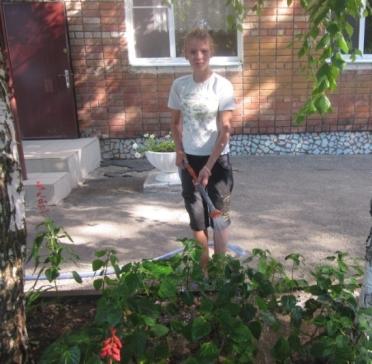 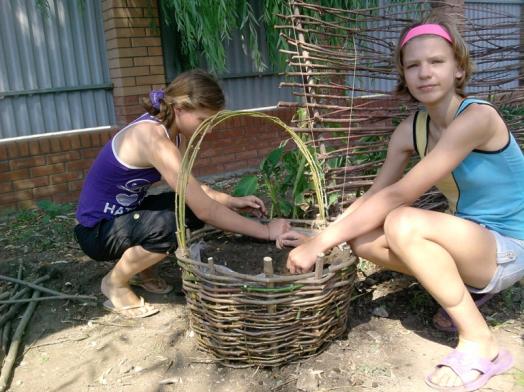 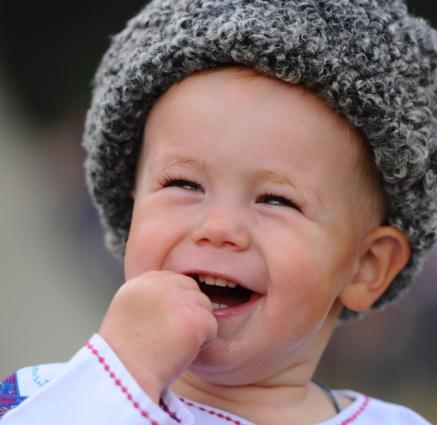 Мы описали уголок , Он создан нами в школе,Чтоб чтить традиции отцов,Не забывать казачьи корни!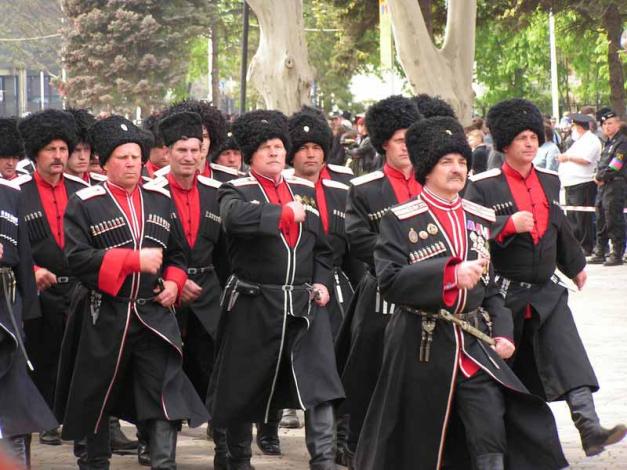 Словарь забытых слов1 Скрыня – колодец2 Цыбарка (цэбэрка) – ведро3 Рымба – сток, отлив, желоб для отвода воды4 Лиска – забор из камыша или лозы 5 Глэчик – кувшин6 Макитра – большой глиняный горшок7 Сояшнык – подсолнух8 Кабыця – дворовая (уличная)  печь9 Дымарь – дымоход10 Рогач – ухват11 Чаун – чугунок12 Тыблык – деревянный гвоздь13 Рушнык – вышитое полотенце14 Обэрэмок – охапка, связка, пучок чего-либо15 Хмыз - хворост Источники текста и иллюстраций,использованных в работеСтихи автораЛичный фотоархив Белобровой И. И.http://eco-kuban.ru/images/2013/10/18/3_01.jpghttp://savepic.net/1116280.jpghttp://maasoftware.ru/starominskaya/Gerb_Starominskoj.gifhttps://ru.wikipedia.org/wiki/ru:%D0%A1%D1%82%D0%B0%D1%80%D0%BE%D0%BC%D0%B8%D0%BD%D1%81%D0%BA%D0%B8%D0%B9%20%D1%80%D0%B0%D0%B9%D0%BE%D0%BD?uselang=ru  (Википедия – Староминский район)https://img-fotki.yandex.ru/get/6608/34477096.5f/0_5976b_b5bb772b_-3-orig